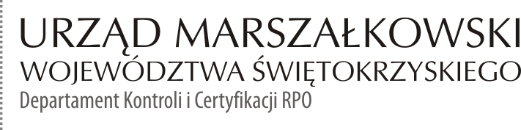 KC-I.432.200.2.2022								   Kielce, dn. 11.05.2022 r.INFORMACJA POKONTROLNA NR KC-I.432.200.2.2022/IP-2z kontroli w trakcie realizacji projektu nr RPSW.07.03.00-26-0009/19 pn. „Modernizacja 
oraz przebudowa budynku ZOZ we Włoszczowie wraz z doposażeniem w sprzęt medyczny 
z przeznaczeniem na działalność rehabilitacyjną”, realizowanego w ramach Działania 7.3 - „Infrastruktura zdrowotna i społeczna”, VII Osi priorytetowej - „Sprawne usługi publiczne” Regionalnego Programu Operacyjnego Województwa Świętokrzyskiego na lata 2014 - 2020, polegającej na weryfikacji dokumentów w zakresie prawidłowości przeprowadzenia właściwych procedur dotyczących udzielania zamówień publicznych, przeprowadzonej na dokumentach 
w siedzibie Instytucji Zarządzającej Regionalnym Programem Operacyjnym Województwa Świętokrzyskiego na lata 2014 – 2020 w dniach od 25.04.2022 r. do 29.04.2022 r. oraz na dodatkowo przekazanej dokumentacji w Centralnym systemie teleinformatycznym SL2014 do dnia 05.05.2022 r.I. INFORMACJE OGÓLNE:1. Nazwa i adres badanego BeneficjentaZespół Opieki Zdrowotnej we Włoszczowie - Szpital Powiatowy im. Jana Pawła IIul. Żeromskiego 28,29-100 Włoszczowa 2. Status prawny BeneficjentaSamodzielne publiczne zakłady opieki zdrowotnejII. PODSTAWA PRAWNA KONTROLI:Niniejszą kontrolę przeprowadzono na podstawie art. 23 ust. 1 w związku z art. 22 ust. 4 ustawy z dnia 11 lipca 2014 r. o zasadach realizacji programów w zakresie polityki spójności finansowanych 
w perspektywie finansowej 2014-2020 (Dz.U. z 2020 r., poz. 818 j.t.).III. OBSZAR I CEL KONTROLI:Cel kontroli stanowi weryfikacja dokumentów w zakresie prawidłowości przeprowadzenia przez Beneficjenta właściwych procedur dotyczących udzielania zamówień publicznych 
w ramach realizacji projektu nr RPSW.07.03.00-26-0009/19 pn. „Modernizacja 
oraz przebudowa budynku ZOZ we Włoszczowie wraz z doposażeniem w sprzęt medyczny 
z przeznaczeniem na działalność rehabilitacyjną”.Weryfikacja obejmuje dokumenty dotyczące udzielania zamówień publicznych związanych z wydatkami przedstawionymi przez Beneficjenta we wniosku o płatność nr RPSW.07.03.00-26-0009/19-003.Kontrola przeprowadzona została przez Zespół Kontrolny złożony z pracowników Departamentu Kontroli i Certyfikacji RPO Urzędu Marszałkowskiego Województwa Świętokrzyskiego 
z siedzibą w Kielcach, w składzie:Pani Izabela Pastuszka (kierownik Zespołu Kontrolnego),Pan Hubert Zieja (członek Zespołu Kontrolnego).IV. USTALENIA SZCZEGÓŁOWE:W wyniku dokonanej w dniach 25-29.04.2022 roku weryfikacji dokumentów dotyczących zamówień udzielonych w ramach projektu nr RPSW.07.03.00-26-0009/19, przesłanych do Instytucji Zarządzającej Regionalnym Programem Operacyjnym Województwa Świętokrzyskiego na lata 2014 – 2020 przez Beneficjenta za pośrednictwem Centralnego systemu teleinformatycznego SL2014, Zespół Kontrolny ustalił, że Beneficjent w trybie podstawowym, zgodnie z art. 275 pkt 1 ustawy Pzp, przeprowadził postępowanie o udzielenie zamówienia publicznego, oznaczone numerem sprawy 11/10/2021, które zostało wszczęte w dniu 
27.10.2021 r. poprzez zamieszczenie ogłoszenia o zamówieniu w Biuletynie Zamówień Publicznych pod numerem 2021/BZP00248176/01. W ramach postępowania możliwe było składanie ofert częściowych (Pakiet od nr 1 do 14 dotyczy ww. projektu, a pakiet od nr 16 do 18 finansowany jest ze środków Funduszu Przeciwdziałania COVID-19 w ramach Rządowego Funduszu Inwestycji Lokalnych). Celem przedmiotowego postępowania był wybór wykonawcy na „Dostawę sprzętu medycznego i rehabilitacyjnego dla Zespołu Opieki Zdrowotnej we Włoszczowie - Szpitala Powiatowego im. Jana Pawła II”. Następstwem rozstrzygnięcia ww. postępowania, było zawarcie w dniu 30.11.2021 r. następujących umów:nr 134/11/2021 pomiędzy Beneficjentem a Wykonawcą – Ronomed Sp. z o. o. Sp. k. ul. Przyjaźni 52/IU 53-030 Wrocław na kwotę brutto: 215 250,48 zł (Pakiet 2, 5, 6, 7, 8, 9, 10, 12, 13). Zamówienie zostało wykonane w terminie i zgodnie z umową, co wynika
z protokołu  zdawczo-odbiorczego z dnia 15.12.2021 r.nr 135/11/2021 pomiędzy Beneficjentem a Wykonawcą – ERES MEDICAL Sp. z o.o.Płouszowice Kolonia 64B, 21-008 Tomaszowice na kwotę brutto: 21 600,00 zł 
(Pakiet nr 4). Do ww. umowy zawarło w dniu 14.12 2021 r., Aneks nr 1 zmieniający termin realizacji zamówienia, tj. do 29.12.2021 r. Wprowadzone do pierwotnej umowy aneksem zmiany, spełniają przesłanki wynikające z art. 455 ust. 1 pkt 4 ustawy z dnia 11 września 2019 r. Prawo zamówień publicznych (Dz. U. z 2019 r. poz. 2019 z poź. zm.) oraz § 10 ust. 2 tejże umowy. Zgodnie z protokołem zdawczo-odbiorczym z dnia 22.12.2021 r. urządzenia zostały dostarczone.nr 136/11/2021 pomiędzy Beneficjentem a Wykonawcą – FULL-MED sp. z o. o. ul. Bursaki 6, 20-150 Lublin na  kwotę brutto: 36 383,04 zł (w zakresie pakietu nr 14  wartości  wynosi 9 501,84 zł brutto). Zamówienie zostało wykonane w terminie i zgodnie z umową, co wynika z protokołu zdawczo-odbiorczego z dnia 15.12.2021 r.nr 137/11/2021 pomiędzy Beneficjentem a Wykonawcą – KALMED Iwona Renz ul. Wilczak 3, 61-623 Poznań na kwotę brutto: 66 744,00 zł (Pakiet nr 3). Zamówienie zostało wykonane w terminie i zgodnie z umową, co wynika z protokołów zdawczo-odbiorczego z dnia 10.12.2021 r.nr 139/11/2021 pomiędzy Beneficjentem a Wykonawcą – Meden-lnmed Sp. z o.o. ul. Wenedów 2, 75-847 Koszalin na kwotę brutto: 27 185,12 zł (Pakiet nr 1, 11). Zamówienie zostało wykonane w terminie i zgodnie z umową, co wynika z protokołu zdawczo-odbiorczego z dnia 13.12.2021 r.Umowy, które Zamawiający zawarł z Wykonawcami dla pakietu od nr 16 do 18 nie zostały objęte kontrolą, gdyż dotyczą innych zadań inwestycyjnych, które nie są związane z przedmiotowym projektem.W wyniku weryfikacji przedmiotowego postępowania nie stwierdzono nieprawidłowości. Postępowanie zostało zweryfikowane przy wykorzystaniu listy sprawdzającej stanowiącej dowód 
nr 1 do Informacji pokontrolnej.V. REKOMENDACJE I ZALECENIA POKONTROLNE:IZ RPOWŚ na lata 2014-2020 odstąpiła od wydania rekomendacji i zaleceń.Niniejsza Informacja pokontrolna zawiera 4 strony oraz 1 dowód, który dostępny jest 
do wglądu w siedzibie Departamentu Kontroli i Certyfikacji RPO, ul. Witosa 86, 25 – 561 Kielce.Dokument sporządzono w dwóch jednobrzmiących egzemplarzach, z których jeden zostaje przekazany Beneficjentowi. Drugi egzemplarz oznaczony terminem „do zwrotu” należy odesłać na podany powyżej adres w terminie 14 dni od dnia otrzymania Informacji pokontrolnej.Jednocześnie informuje się, iż w ciągu 14 dni od dnia otrzymania Informacji pokontrolnej Beneficjent może zgłaszać do Instytucji Zarządzającej pisemne zastrzeżenia, co do ustaleń w niej zawartych. Zastrzeżenia przekazane po upływie wyznaczonego terminu nie będą uwzględnione.Kierownik Jednostki Kontrolowanej może odmówić podpisania Informacji pokontrolnej informując na piśmie Instytucję Zarządzającą o przyczynach takiej decyzji.Kontrolujący: IMIĘ I NAZWISKO: Izabela Pastuszka ……………………………………...IMIĘ I NAZWISKO: Hubert Zieja …………………………………..….        Kontrolowany/a:                                                                                                     .…………………………………